ŚRODA 25.03.2020Krąg tematyczny: WITAMY WIOSNĘTemat dnia: Kłopoty z marcową pogodąKlasa I bEdukacja polonistyczna:- Podręcznik cz. 3 str. 40.wykonaj polecenia ze str. 40;- Zeszyt ćwiczeń cz.3 strona 32wykonaj polecenia ze str.32 i ćw. 3, 4 str. 33.Edukacja przyrodnicza:- Podręcznik str. 41.obejrzyj filmik na kanale You Tube „Co to jest pogoda?”wykonaj polecenia z Podręcznika cz.3 str. 41w zeszycie do przyrody narysuj symbole pogody i spróbuj je podpisać- Zeszyt ćwiczeń cz.3 ćw.5 str.33.Edukacja informatyczna:Temat 15: Gruby i chudy smok. Zmieniamy wygląd wyrazu.zapoznaj się z materiałem na stronie 38,39 w Podręcznikuuruchom program Word lub Word Pad i napisz w nim zdanie „Gruby smok Barnaba lubi cukierki, a chudy smok Ignacy lubi banany”.spróbuj zmienić wygląd jakiegoś wyrazu wykorzystując ikony B, I, Unarysuj smoka Barnabę i Ignacego pamiętając o tym, że jeden z nich był gruby, a drugi był chudy. Możesz w tym celu użyć programu Paint lub wykonać rysunek na kartce papieru.Edukacja matematyczna:- Podręcznik cz.2 str.16. Zadania z podręcznika według poleceń wpisujemy do zeszytu- Zeszyt ćwiczeń cz.2 str.21Edukacja muzyczna:- Podręcznik str. 63nauka piosenki „Maszeruje Wiosna”wykonaj ćw. 5 i 6 str. 62.CZWARTEK 26.03.2020Temat dnia : Szukamy wiosnyKlasa I bWychowanie fizyczne:- Ćwiczenia kształtujące zręcznośćodbijanie piłki prawą i lewą rękąrzuty piłką do celuEdukacja polonistyczna:- Podręcznik str. 42wykonaj polecenia znajdujące się pod tekstemzadania z Podręcznika str. 43 zgodnie z poleceniami zapisz w zeszycieEdukacja plastyczna:	- Narysuj na kartce z bloku, jak wyobrażasz sobie Panią Wiosnę.Edukacja matematyczna:- obliczenia w zakresie 13, obliczenia pieniężne (monety, banknoty)poćwicz dodawanie i odejmowanie w zakresie 13 organizując zabawę                 w sklep.PIĄTEK 27.03.2020Temat dnia: Co wiosną słychać u zwierząt?Klasa I bEdukacja matematyczna:- Podręcznik str. 17zadania z podręcznika według poleceń wpisz do zeszytu- Zeszyt ćwiczeń str. 22Edukacja polonistyczna:- Podręcznik str. 44 – 45 - Zeszyt ćwiczeń str. 34 – 35 - Podręcznik str. 46 – 47 naucz się czytać tekst (zgodnie ze stopniem trudności) wykonaj polecenia znajdujące się pod tekstem- Zeszyt ćwiczeń str. 36 – 37 przepisz do zeszytu wyrazy zawierające spółgłoskę „ż” (Podręcznik                 str. 46)- Kaligrafia str. 45Edukacja techniczna:- Wykonaj wiosenną ozdobę do klasy według własnego pomysłu.W razie wątpliwości prosimy o kontakt przez aplikację Messenger.   Miłej pracy.  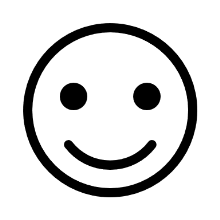 